PurposeThis consultation is intended to gather the views of Kirkham residents which will give Kirkham Town Council a clear plan for the development of the Town’s Parks, Open Spaces, Sports Facilities and community buildings over the coming years.A consultation was carried out five years ago and the actions from the resulting plan have now been completed. These improvements can be seen in the play area and multi-use games area on Barnfield, the extension of the allotments on School Road, the refurbishment of the William Segar Pavilion on Coronation Road and the ongoing development of the wildflower area around Calder Close and Remembrance Way.The Community Centre on Mill Street is now more accessible and is utilised by the wider community.Any ideas for future development are very welcome. Thank you for taking the time to complete the questionnaire.RESULTSThe information gathered during the consultation will be collated and prioritised and a five year plan will be developed from the results. Kirkham Town Council will publish the plan on the website www.kirkhamtowncouncil.co.uk and hard copies will be available on request from the Clerk’s office.Facilities owned and administered by Kirkham Town CouncilCommunity Centre Mill Street William Segar Hodgson Pavilion Coronation RoadWilliam Segar Hodgson Playing fields Coronation Road KirkhamMill Street, Orders Lane and Eagles Court Car ParksBarnfield Park and Multi Use Games AreaMemorial GardensMaryfieldsRemembrance Way and Calder Close fieldSchool Road AllotmentsThe Close Open Space, Southlandscommunity centreOnce run on a “rooms to hire” basis the Community Centre has now been upgraded and is open to the public. The door is open to the Clerk’s office and the Community Notice Boards. Room hire generates an income for the Council which is spent on the upkeep of all the Town’s facilities. There are plans to make the Centre more environmentally sustainable by upgrading to eco power.If you have any ideas on how the centre could be improved or utilised for Community benefit then please list them below. Please feel free to make any additional comments.……………………………………………………………………………………………………………………………………………………………………………………………………………………………………………………………………………………………………………………………………………………………………………………………………………………………………………………………………………………………………………………………………………………………………………………………………………………………………………………………………………………………………………………………………………………………………………………………………………………………………………………………………………………………………………………………………………………………………………………………………………………………………………………………………………………………………………………………………………………………………………………………………………………………………………………………………………………………………………………………………………………………………….William segar hodgson pavilionThe pavilion is situated on the car park on Coronation Road overlooking the playing fields. Half of the building has been totally refurbished with a new kitchen and function room. The changing room part of the building is in need of upgrading but Council need a clear idea of what the playing fields could be used for so the changing rooms can accommodate all sports.If you have any ideas for how the building could be used to its full potential please list them below. Please feel free to make any additional comments.…………………………………………………………………………………………………………………………………………………………………………………………………………………………………………………………………………………………………………………………………………………………………………………………………………………………………………………………………………………………………………………………………………………………………………………………………………………………………………………………………………………………………………………………………………………………………………………………………………………………………………………………………………………………………………………………………………………………………………………………………………………………………………………………………………………………………………………………………………………………………………………………………………………….william segar hodgson playing fields (coronation road)Built on the site of a landfill, the playing fields were historically home to Kirkham FC and Kirkham Juniors now use the pitches during the football season. The pitches are not of the highest quality due to the landfill and the field could be better suited to all weather pitches.  Kirkham Town Council have received enquiries about the provision of many different sporting facilities and although the field is large we need to identify which sports are most needed.If you feel the town is lacking in specific sporting facilities then please list them below. Please feel free to make any additional comments.……………………………………………………………………………………………………………………………………………………………………………………………………………………………………………………………………………………………………………………………………………………………………………………………………………………………………………………………………………………………………………………………………………………………………………………………………………………………………………………………………………………………………………………………………………………………………………………………………………………………………………………………………………………………………………………………………………………………………………………………………………………………………………………………………………………………………………………………………………………………………………………………………………………………………………………………………………………………………………………………………………………………………………………………………………………………………………………………………………………………………………………………………………………………………………………………………………………………………………………………….Car parksUntil very recently Fylde Borough Council owned and maintained the Town’s car parks. Charging for parking was under review. Kirkham Town Council believe the Town Centre businesses would suffer if parking was charged so we had the car parks transferred to KTC ownership. We will endeavor to ensure that parking will remain free into the future. If you have any comments to make on the car parks please list below.……………………………………………………………………………………………………………………………………………………………………………………………………………………………………………………………………………………………………………………………………………………………………………………………………………………………………………………………………………………………………………………………………………………………………………………………………………………………………………………………………………………………………………………………………………………………………………………………………………………………………………………………………………………………………………………………………………………………………………………………………………………………………………………………………………………………………………………………………………………………………………………………………………………barnfield park and the multi use games areaDesigned, funded and built by the Friends of Kirkham Parks these two fantastic facilities are an asset to the Town. A true testament to what the community can achieve when they pull together.There is little room for development here but if you have any comments to make on the usage or management of these facilities please list below.………………………………………………………………………………………………………………………………………………………………………………………………………………………………………………………………………………………………………………………………………………………………………………………………………………………………………………………………………………………………………………………………………………………………………………………………………………………………………………………………………………………………………………………………………………………………………………………………………………………………………………………………………………………………………………………………………………………………………………………………………………………………………………………………….memorial gardensHome to the war memorial, the gardens stretch from Barnfield to St. Michael’s Church. Mainly laid with grass, some flower beds and a lot of trees the gardens provide an alternative route to the Main Street. Soon to be extended into Maryfields (below). If you would like to comment on the Memorial Gardens please use the space below.……………………………………………………………………………………………………………………………………………………………………………………………………………………………………………………………………………………………………………………………………………………………………………………………………………………………………………………………………………………………………………………………………………………………………………………………………………………………………………………………………………………………………………………………………………………………………………………………………………………………………………………………………………………………………………………………………………………………………………………………………………………………………………………………………………………………………………………………………………………………….maryfieldsThe site of the school built and then burnt down in the late 80’s, Maryfields has laid unused for many years. We are now in the process of transferring the land to Kirkham. Although covenants restrict any permanent buildings or fixtures we welcome any ideas for utilising this large piece of land.……………………………………………………………………………………………………………………………………………………………………………………………………………………………………………………………………………………………………………………………………………………………………………………………………………………………………………………………………………………………………………………………………………………………………………………………………………………………………………………………………………………………………………………………………………………………………………………………………………………………………………………………………………………………………………………………………………………………………………………………………………………………………………………………………………………………………………………………………………………………….remembrance way and calder close fieldA multi-use path stretching from School Road to Carr Lane and lying between the allotments and Calder Close. The Way was developed by Kirkham Town Council with the help of Friends of Kirkham Parks, HMP Kirkham, Kirkham In Bloom, Fylde Borough Council, Kirkham Allotment Tenants Association and Scouts. In summer when the wildflowers are in bloom it is a sight to behold. A popular path for cyclists, walkers and dog walkers.With the installation of the Kirkham Covenant artwork in 2017 there is potential for a Kirkham Arts Trail but if you have any further ideas or comments to make about the Path or adjoining Calder Close field please write below.…………………………………………………………………………………………………………………………………………………………………………………………………………………………………………………………………………………………………………………………………………………………………………………………………………………………………………………………………………………………………………………………………………………………………………………………………………………………………………………………………………………………………………………………………………………………………………………………………………………………………………………………………………………………………………………………………………………………………………………………………………………………………………………………………………………………………………………………………………………………………………………………………………………….school road allotmentsWith thirty seven plots and an additional ten developed in 2016 the allotments are a hive of activity with a dedicated community of plot holders who extend their interests to the neighbouring Remembrance Way and surrounding area. We continue to extend the plots to meet the need but if you have any further comments to make please do so below.………………………………………………………………………………………………………………………………………………………………………………………………………………………………………………………………………………………………………………………………………………………………………………………………………………………………………………………………………………………………………………………………………………………………………………………………………….the closeA hidden area of Kirkham this open space sits off Southlands and has a small provision of children’s play equipment. Surrounded by residential properties Kirkham Town Council would support a local initiative for the development of this area. If you have any ideas for utilising the park for the benefit of local residents please list below.……………………………………………………………………………………………………………………………………………………………………………………………………………………………………………………………………………………………………………………………………………………………………………………………………………………………………………………………………………………………………………………………………………………………………………………………………………………………………………………………………………………………………………………………………………………………………………………………………………………………………………………………………………………………………………….How are we doing?If you would like to take this opportunity to make any further comments about the Town in general, the Parks, Open Spaces, Facilities, your Town Council, the shopping areas or anything that effects your residency, whether it be positive or negative or just constructive, please use this questionnaire or additional sheets to air your views.  Kirkham Town Council would be pleased to hear them and thank you for taking the time to fill in this questionnaire.……………………………………………………………………………………………………………………………………………………………………………………………………………………………………………………………………………………………………………………………………………………………………………………………………………………………………………………………………………………………………………………………………………………………………………………………………………………………………………………………………………………………………………………………………………………………………………………………………………………………………………………………………………………………………………………………………………………………………………………………………………………………………………………………………………………………………………………………………………………………………………………………………………………………………………………………………………………………………………………………………………………………………………………………………………………………………………………………………………………………………………………………………………………………………………………………………………………………………………………………………………………………………………………………………………………………………………………………………………………………………………………………………………………………………………………………………………………………………………………………………………………………………………………………………………………………………………………………………data protectionThe information collated from this consultation may be used for funding applications to grant making bodies. No personal information will be shared outside Kirkham Town Council. For this purpose could you please tick the relevant boxes. Age   Under 10  	10-16		16-25		25-40		40-65		Over 65Gender		Male			FemaleKirkham Resident	Yes		Nopersonal details If you would like feedback from Kirkham Town Council please fill in your contact details.NameAddressEmailPhone number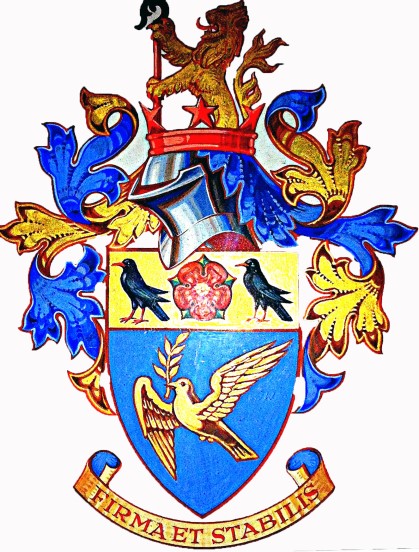 